TENNISLEAGUE 2020 BY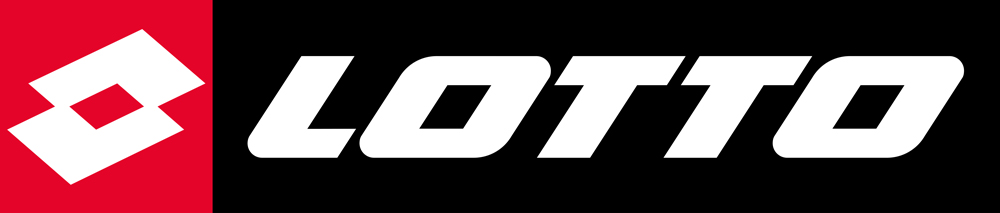 ΈδραMYSTRAS GRAND PALACE REOSRT & SPA (ΣΠΑΡΤΗ)4 ΧΩΜΑΤΙΝΑ ΓΗΠΕΔΑΗμερομηνίες αγώνωνΈναρξη 01/05/2020Λήξη: 03/05/2020Ωράριο αγώνων:ΠΣΚ από 09.00Επιδιαιτητής ΑγώνωνΖαρειφόπουλος ΚώσταςΙατρόςΘα ανακοινωθείΚατηγορίεςΔΙΠΛΑ MEN MASTER, MEN BEGINNERS/MEDIUM, MEN ADVANCED, WOMEN DOUBLESΜΕΙΚΤΑMASTER, BEGINNERS/MEDIUM, ADVANCEDMaximum συμμετοχή 2 κατηγορίες (προτεραιότητα έχουν όσοι θα μείνουν και τα 2 βράδια στο MYSTRAS GRAND PALACE & SPA. Παρατηρήσεις:H δήλωση της κατηγορίας γίνεται με ευθύνη των αγωνιζομένων. Όλες οι άλλες κατηγορίες είναι για ερασιτέχνες. Τρόπος διεξαγωγής πρωταθλήματοςΔΙΠΛΑ2 νικηφόρα sets των 6 games (6-6 tie-break των 7 πόντων) με το σύστημα NO-AD. Σε περίπτωση ισοπαλίας 1-1 set θα διεξάγεται match tie-break των 10 πόντων.Υποχρεώσεις αγωνιζόμενωνΟι αγωνιζόμενοι οφείλουν να προσέρχονται 10 λεπτά πριν τον αγώνα τους στην γραμματεία. Αγωνιζόμενος που δεν θα παρουσιαστεί εντός 15 λεπτών από την προγραμματισμένη ώρα της συνάντησης θα χάνει τον αγώνα.Όσοι δεν δήλωσαν συμμετοχή στην προκαθορισμένη ημερομηνία έχουν το δικαίωμα να γράφονται στην Λίστα Αναπληρωματικών. Έτσι θα έχουν την δυνατότητα να μπουν στο ταμπλό, με σειρά προτεραιότητας, εφόσον κάποιος αγωνιζόμενος δεν παρουσιαστεί στον προγραμματισμένο αγώνα του. Η Λίστα Αναπληρωματικών κλείνει με την έναρξη των αγώνων της κατηγορίας τους.Η πρόληψη της υγείας του κάθε αγωνιζόμενου είναι προσωπική ευθύνη του καθενός.Δηλώσεις συμμετοχήςΟι δηλώσεις συμμετοχής καθώς και η πρώτη δόση για το τουρνουά- ταξίδι πρέπει να γίνει έως 14 Φεβρουαρίου 2020 και να καταβληθεί το 1/3 περίπου του συνολικού ποσού. Τρόποι δήλωσης συμμετοχήςΣτο τηλέφωνο 6936532613. μέσω e-mail στο info@tennisleague.gr  μέσω της ιστοσελίδας www.tennisleague.gr και Διευκρινίσεις:Στη δήλωση συμμετοχής οι αθλητές πρέπει οπωσδήποτε να δηλώνουνΗμερομηνία γέννησηςΚινητό τηλέφωνο επικοινωνίαςE-mail (εφόσον διαθέτουν)Κατηγορίες στις οποίες επιθυμούν να συμμετάσχουν Ημέρα (μία καθημερινή) και ώρες που δεν μπορούν να αγωνισθούν.Η Γραμματεία των αγώνων θα λάβει υπ’ όψιν της τις ιδιαιτερότητες που θα δηλωθούν στον καταρτισμό του προγράμματος, όμως θα τις ικανοποιεί μόνο όταν αυτό είναι εφικτό.Σε περίπτωση μη συμφωνίας των αθλητών στην ώρα του αγώνα τους, θα γίνεται κλήρωση και ο νικητής θα επιλέγει την ημέρα και ώρα.Χρηματική εισφορά285€ το άτομο για συμμετοχή στο τουρνουά και ταξίδι με πούλμαν και πρωινό σε δίκλινο δωμάτιο στο MYSTRAS GRAND PALACE REOSRT & SPA (ΣΠΑΡΤΗ). 20 ΕΥΡΏ η δεύτερη κατηγορία. (η τιμή χωρίς πούλμαν είναι 245 ευρώ)Η καταβολή των δικαιωμάτων συμμετοχής μπορεί να γίνει με τους εξής τρόπους:          100 ευρώ μέχρι 14 Φεβρουαρίου 2020                       100 ευρώ μέχρι  06 Απριλίου 2020Και το υπόλοιπο 85 ευρώ κατα την άφιξη στο ξενοδοχείο την 01 Μαίου 2020. Προτεραίοτητα για το τουρνουα έχουν όσοι θα διαμείνουν στο ξενοδοχείο σε πέρίπτωση που θα επιτραπούν έξτρα συμμετέχοντες το κόστος θα είναι:35 ευρώ η πρώτη κατηγορία 20 ευρώ η δεύτερη (όλες  οι κατηγορίες  με consolation ταμπλό )Κλήρωση ΑγώνωνΗ κλήρωση για τον καθορισμό του προγράμματος των αγώνων θα πραγματοποιηθεί στις 29/04/2020Τελικοί Αγώνες Έπαθλα και Κλήρωση των ΔώρωνΟι τελικοί αγώνες θα διεξαχθούν στις 01/05/2020. Έπαθλα θα απονεμηθούν στους 2 πρώτους νικήτές κάθε κατηγορίας. Καθώς και παπούτσια για τους πρώτους και σκουφάκι απλητικό LOTTO στους δεύτερους νικητές για ταμπλό με 8 ζευγάρια και άνω. Δώρο σκουφάκκαι στους νικητές των consolation ταμπλο.Όλοι οι συμμετέχοντες στο τουρνουά θα λάβουν μέρος σε κλήρωση για δώρα, προσφορά των χορηγών, δωροθετών και υποστηρικτών του τουρνουά.